Правила рационального питания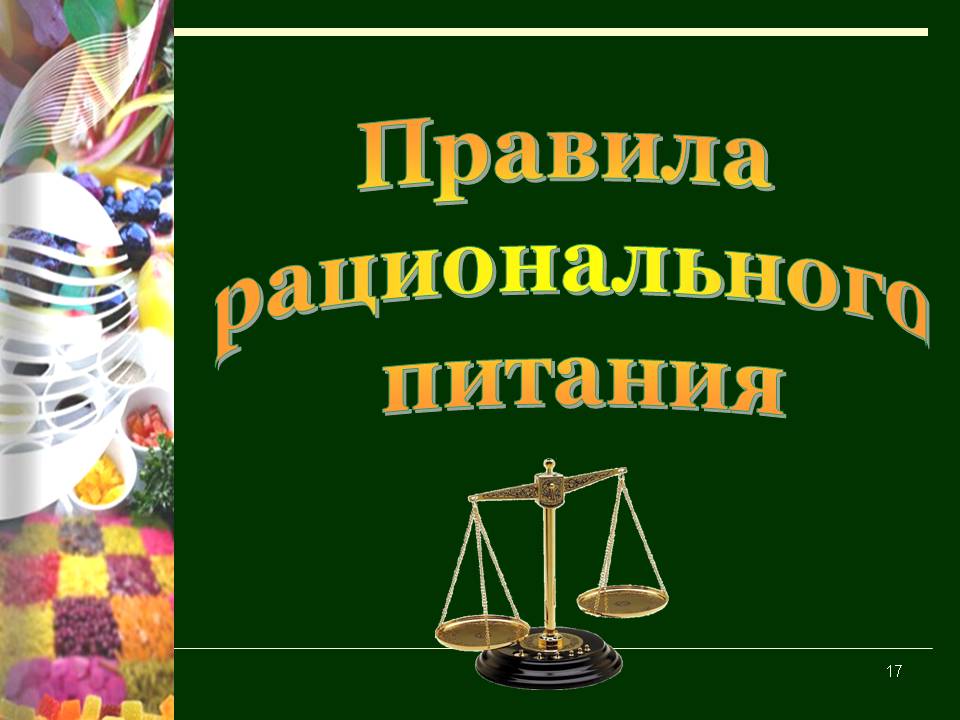 - не переедать, разнообразить пищевой рацион, употребляя в любое время года зелень, овощи, фрукты;- ограничить употребление животных жиров, в том числе сливочного масла, соли, сахара, кондитерских изделий;- не есть горячей и острой пищи;- питаться не реже 4-5 раз в день малыми порциями;- стараться принимать пищу в одно и тоже время.